Temeljem Naputka o okvirnom sadržaju, minimalnom skupu podataka te načinu objave informacija o trošenju sredstava na mrežnim stranicama (NN br.59/23),  te članka 144.. st.10, 11. i 12. Zakona o proračunu, Srednja talijanska škola podnosi slijedećiIZVJEŠTAJ O TROŠENJU SREDSTAVA IZ DRŽAVNOG PRORAČUNA  - za OŽUJAK 2024.Primatelj sredstava: SREDNJA TALIJANSKA ŠKOLA RIJEKA OIB Primatelja: 15888761247Period izvještavanja : 01.03 -31.03.2024.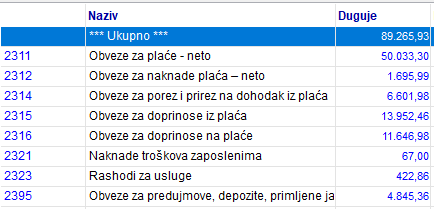 